Please check this box to confirm that:The individual preparing this request has read AAC Guideline 2.6, which pertains to new specialization requests, and that this request meets the requirements outlined in the guidelines. This request will not be posted to the university website for review of the Academic Affairs Committee until it is approved by the Executive Director and Chief Academic Officer.University ApprovalTo the Board of Regents and the Executive Director: I certify that I have read this proposal, that I believe it to be accurate, and that it has been evaluated and approved as provided by university policy.Note: In the responses below, references to external sources, including data sources, should be documented with a footnote (including web addresses where applicable).Level of the Specialization (place an “X” in the appropriate box):What is the nature/purpose of the proposed specialization? Please include a brief (1-2 sentence) description of the academic field in this specialization.This specialization in artificial intelligence is intended to give students a deep understanding of A.I. related algorithm design, analysis, and implementation. Topics include machine learning, intelligent agents, probabilistic reasoning and decision making, among others.Provide a justification for the specialization, including the potential benefits to students and potential workforce demand for those who graduate with the credential. For workforce related information, please provide data and examples. Data may include, but are not limited to the South Dakota Department of Labor, the US Bureau of Labor Statistics, Regental system dashboards, etc. Please cite any sources in a footnote.The purpose of this program is to provide students with the education and training needed to be successful in the many existing and emerging technical fields involving artificial intelligence. (AI) uses data and computational models to make decisions and predictions. AI applications have a wide range of implementations from: determining the best route for delivery trucks, predicting the probability of lung cancer from looking at chest x-rays, classifying weeds in video feeds as tractors drive through fields, giving inventory predictions for businesses, creating autonomous agents in games and movies that act realistically, or instructing a self-driving car to slow down as it approaches a crosswalk. Coupled with a traditional computer science curriculum, the proposed program will prepare graduate students to apply well researched and documented AI algorithms and methodologies to various fields like those mentioned.In February of 2019, the White House released Executive Order 13859 announcing the American Artificial Intelligence Initiative [1]. Entailed in this document is a national strategy for promoting U.S. leadership in AI, where one of the key policies and practices included training an AI-ready workforce.Regarding specific careers, job titles include (but aren’t limited to): Machine Learning Engineer, Data Analyst, Data Scientist, AI/ML Researcher, and Software Engineer. These jobs provide different roles to help firms make scientific or data-driven decisions or automate tasks to reduce costs or scale products, create physical automated bots for a myriad of purposes, or provide research into new applications. These services pertain to nearly all industries. Consolidating all A.I. related jobs, there has been a steady increase in job-posting, while responses have slightly shrunk; indicating an increased demand while the current workforce is decreasing, leaving a gap to fill. AI job postings on the website Indeed.com saw its largest increase from 2016 to 2017 by 136.3%. In the following years, the spike leveled off, but the percentage of job postings continued to rise by 49.1% and 32% from the previous year in 2018 and 2019 respectively; making machine learning and deep learning engineers the most popular jobs posted that year. An incredible overall increase in the last few years. In contrast, the number of jobs searches only increased by 14% in the last year mentioned, leaving a large number of unfilled positions. Pay for these jobs averages from $97,850 for AI software engineers to $134,449 for machine learning engineers. [2]In regard to South Dakota, the biggest player in the economy is agriculture. Research and deployment of AI software and robotics will be a key component to increasing crop and livestock production, as well as operational throughput to stay competitive in the regional and national markets. Also, AI is used in many areas of medical research, which ties into the Sanford and Avera hospitals in the region.The specialization also falls in line with Dakota State University's mission statement, which is to provide learning that integrates technology and innovation to develop graduates ready to contribute to local, national, and global prosperity.It’s important to note that many new jobs created for degrees such as this are new enough such that they are not listed on the South Dakota Department of Labor’s (SDoL) website or the U.S. Bureau of Labor Statistics (BLS). These types of positions include Machine Learning Engineers, Data Scientists, and Applied AI Specialists mentioned earlier from the Indeed resource.The following tables include positions that could potentially be filled by graduates with this degree. The first table represents the short-term growth projections from 2019 to 2021 by the SDoL [3].The numbers in this second table represent the statewide occupational projections from 2018 to 2028 [4].On a national level, the long-term job increases include [5]:*Employment in thousands.[1] http://reports.weforum.org/future-of-jobs-2018/?doing_wp_cron=1596291222.6228919029235839843750
[2] https://www.indeed.com/lead/top-10-ai-jobs-salaries-cities[3] https://dlr.sd.gov/lmic/documents/short_term_occupational_projections_statewide_2020_2022.pdf
[4] https://dlr.sd.gov/lmic/documents/occupational_projections_2018_2028_statewide_south_dakota.pdf
[5] https://data.bls.gov/projections/occupationProjList the proposed curriculum for the specialization (including the requirements for completing the major – highlight courses in the specialization):All MSCS students must take the five core courses listed in the table below. Those students who wish to pursue the A.I. specialization must then take CSC 502 and CSC 547, and then choose three specialization electives listed.Delivery LocationNote: The accreditation requirements of the Higher Learning Commission (HLC) require Board approval for a university to offer programs off-campus and through distance delivery.A. Complete the following charts to indicate if the university seeks authorization to deliver the entire program on campus, at any off campus location (e.g., UC Sioux Falls, Capital University Center, Black Hills State University-Rapid City, etc.) or deliver the entire specialization through distance technology (e.g., as an on-line program)?B. Complete the following chart to indicate if the university seeks authorization to deliver more than 50% but less than 100% of the specialization through distance learning (e.g., as an on-line program)? This question responds to HLC definitions for distance delivery. 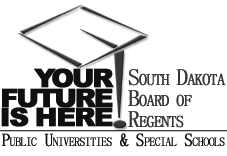 SOUTH DAKOTA BOARD OF REGENTSACADEMIC AFFAIRS FORMSNew SpecializationUNIVERSITY:TITLE OF PROPOSED SPECIALIZATION:Artificial IntelligenceNAME OF DEGREE PROGRAM IN WHICH SPECIALIZATION IS OFFERED:Computer Science, M.S.BANNER PROGRAM CODE:DCSCINTENDED DATE OF IMPLEMENTATION:PROPOSED CIP CODE:11.0102UNIVERSITY DEPARTMENT:Computer ScienceBANNER DEPARTMENT CODE:DCSIUNIVERSITY DIVISION:Beacom College of Computer and Cyber ScienceBANNER DIVISION CODE:DCOC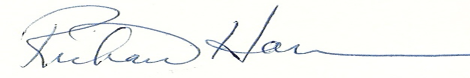 Institutional Approval SignaturePresident or Chief Academic Officer of the UniversityDateBaccalaureateMaster’sDoctoralAverage Annual OpeningsAverage Annual OpeningsAverage Annual OpeningsAverage Annual OpeningsSOC CodeSOC Title2019 Employment2021 EmploymentNumeric ChangePercent ChangeDue to ExitsDue to TransferAnnual ChangeTotal Opening15-11-21Computer Systems Analyst817849323.9%1644167615-1132Software Developers, Applications1,0721,145736.8%16623611415-1134Web Developer478500224.6%829114813-1081Logisticians14114321.4%41011513-1111Management Analysts3,5033,6501474.2%1112267441113-1161Market Research Analyst1,0131,074616.0%248230136Average Annual OpeningsAverage Annual OpeningsAverage Annual OpeningsAverage Annual OpeningsSOC CodeSOC Title2018 Employment2028 EmploymentNumeric ChangePercent ChangeDue to ExitsDue to TransferAnnual ChangeTotal Opening15-1121Computer Systems Analysts8038979411.7%164597015-1132Software Developers, Applications1,0411,30025924.9%16662610815-1134Web Developer4605236313.7%82964313-1081Logisticians1361501410.3%31011413-1111Management Analysts3,3343,76242812.8%1102244337713-1161Market Research Analyst9931,20020720.9%268621133SOC CodeSOC Title2018 Employment2028 EmploymentNumeric ChangePercent ChangeOccupational Openings, Annual Average15-1121Computer Systems Analysts633.9689.956.08.8%53.415-1132Software Developers, Applications944.21,185.7241.526.6%99.215-1134Web Developer160.5181.420.913.0%15.113-1081Logisticians174.9183.38.44.8%17.913-1111Management Analysts876.3994.6118.313.5%99.913-1161Market Research Analyst681.9821.1139.220.4%90.7PrefixNumberCourse Title(add or delete rows as needed)Credit HoursNew(yes, no)Required CoursesRequired CoursesRequired Courses15CSC705Design and Analysis of Algorithms3CSC710Structure and Design of Programming Languages3CSC718Operating Systems and Parallel Programming3CSC720Theory of Computation3CSC722Machine Learning Fundamentals3Artificial Intelligence SpecializationArtificial Intelligence SpecializationArtificial Intelligence Specialization15CSC502Mathematical Foundations of A.I.3CSC547Artificial Intelligence3Choose 9 credits from the following:Choose 9 credits from the following:Choose 9 credits from the following:9CSC578Generative Deep Learning3CSC579Reinforcement Learning3CSC723Machine Learning for Cybersecurity3INFS768Predictive Analytics3INFS772Programming for Data Analytics3INFS778Deep Learning3INFS784Artificial Intelligence Applications3CSC/INFS/INFA791/792Approved Topics and Independent Study3Total number of hours required for completion of specialization15Total number of hours required for completion of major30Total number of hours required for completion of degree30Yes/NoIntended Start DateOn campus		2022Yes/NoIf Yes, list location(s)Intended Start DateOff campusYes/NoIf Yes, identify delivery methodsDelivery methods are defined in AAC Guideline 5.5.Intended Start DateDistance Delivery (online/other distance delivery methods)Online		2022Yes/NoIf Yes, identify delivery methodsIntended Start DateDistance Delivery (online/other distance delivery methods)